Yrd.Doç.Dr. Nizamettin Koç			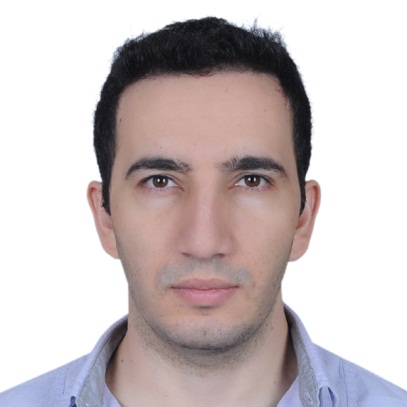 E-posta:nizamettinkoc@hakkari .edu.tr | Cep tel:05534336836EĞİTİM BİLGİLERİDOKTORA	Eğitim Psikolojisi (Ph.D.)	Ağustos 2015	Auburn University, Amerika Birleşik Devletleri	Tez Konusu:Türkiye’deki psikolojik danişmanların çok kültürlü danışmanlık becerisi Tez Danışmanı: Distinguished Prof. Dr. Marie KraskaYÜKSEK LİSANS	Rehberlik ve Psikolojik Danışmanlık (M.Ed.)	Ağustos 2012	Auburn University, Amerika Birleşik Devletleri 	LİSANS	Rehberlik ve Psikolojik Danışmanlık 	Haziran 2008	Boğaziçi Üniversitesi, İstanbulSERTİFİKA	Program Değerlendirme (Program Evaluation Certificate)	Ağustos 2014	Auburn University, Amerika Birleşik Devletleri VERİLEN DERSLER	Eğitim Psikolojisi	2016 & 2017 - Bahar	Anne-Baba Eğitimi	2016 - Bahar	Stres ve Kriz Yönetimi	2016 – Bahar	Rehberlik	2016 - Sonbahar            Okul Deneyimi								      2016 - Sonbahar            Araştırma Yöntemleri							            2017 - Bahar            Tartışma Becerileri							            2017 - Bahar            Öğretmenlik Uygulaması						            2017 - Bahar            Öğretmenlik Uygulaması Değerlendirmesi				            2017 - BaharİŞ DENEYİMİDekan Yardımcılığı	Ağutos  2016 -Hakkâri Üniversitesi, Eğitim FakültesiHizmet İçi Eğitim Koordinatörlüğü	Aralık 2015 – Şubat 2017Hakkâri  ÜniversitesiBölüm Başkanlığı	Kasım 2016 -Hakkâri  Üniversitesi, Eğitim Fakültesi, Güzel Sanatlar EğitimiBölüm Başkanlığı	Ağustos 2016 – Kasım 2016Hakkâri  Üniversitesi, Eğitim Fakültesi, Eğitim Bilimleri	Yrd. Doç.Dr.	Mart 2016 -   Hakkâri  Üniversitesi, Eğitim Fakültesi	 Araştırma Görevlisi. 	Ağustos 2013 – Ağustos 2015Auburn University, Eğitim FakültesiEğitim Bilimleri Bölümü (Personal Potantial Index (PPI)Project – Bireysel Potansiyel Indeksi Projesi)Psikolojik Danışman, Master Stajerliği	Ağustos 2010 – Haziran 2011Alabama Aile Danışmanlığı MerkeziMontgomery, Alabama, Amerika Birleşik DevletleriBireysel psikolojik danışmanlık hizmeti verildi.Aile danışmanlık hizmeti verildi.Çift terapisi hizmeti verildiRehber Öğretmen	Ekim 2009-  Ağustos 2010Yavuz Selim İlköğretim Okulu, İstanbulRehber Öğretmen	Eylul 2008 – Ağustos 2009Gürpınar Yatılı İlkoğretim Bölge Okulu, VanVERİLEN EĞİTİM VE SEMİNERLEREtkili İletişim Teknikleri Eğitimi				Öfke Kontrolü ve Stres Yönetimi Eğitimi			Sınav Kaygısıyla Başa Çıkma 			Halkla İlişkiler ve Kitle Psikolojisi Eğitimi			Motivasyon ve Verimli Çalışmaİntihar Önleme EğitimiYAYINLARSCI, SCI-Expanded, SSCI ve AHCI gibi uluslararası indeksler tarafından taranan hakemli dergilerde yayımlanan:Sakız, H., Woods, C., Sart, H., Ersahin, Z., Aftab, R., Koc, N., & Sarıcam, H. (2015). The route to ‘inclusive counselling’: counsellors' perceptions of disability inclusion in Turkey. International Journal of Inclusive Education, 19(3), 250-269. SCI, SCI-Expanded, SSCI ve AHCI dışındaki uluslararası indeksler tarafından taranan hakemli dergilerde yayımlanan:Koc, N., Celik, B. (2015). The Impact of Number of Students per Teacher on Student Achievement. Procedia - Social and Behavioral Sciences, 177,65-70. (doi: 	10.1016/j.sbspro.2015.02.335)Celik, B., Koc, N. (2015). Effect of Class Size on University Entrance Exam in Turkey. Procedia - Social and Behavioral Sciences, 191, 919-924. (doi: 10.1016/j.sbspro.2015.04.466)SUNUMLARKoc, N., Celik, B. (2014). Accreditation Issue of Counseling Programs in Turkey(Kongre kitapçığında tam metin basılı).VI. International Congress of Educational Research. Hacettepe University, Ankara.Koc, N., Celik, B. (2014). The Impact of Number of Students per Teacher on Student Achievement. 5th World Conference on Psychology, Counseling and Guidance,University of Zagreb, Dubrovnik, Croatia.Celik, B., Koc, N. (2014). Effect of Class Size on University Entrance Exam in Turkey. 6th World Conference on Educational Sciences, University of Malta, Malta. Feller, M., Koc, N., Dag, A., Lakin, J., Witte, M. (2014). Validity and Evaluator Ratings on the Personal Potantial Index (PPI): A Qualitative Study. 2014 Eastern Educational Research Association (EERA) Conference, Jacksonville, Florida, USAErgun, N., Koc, N. (2015). Adolescents Pushed Out of School. SELSA 2015 Third Symposium on Education, Language, and Sustainability in Asia, Hiroshima, JapanPOSTER SUNUMLARIBooker, T., Koc, N. (2013). Could Bullying Lead to Suicidal Ideation among Students with Disabilities?Alabama Transition Conference XXIII – 2013 Auburn, Alabama, USA. BURSLARMilli Eğitim Bakanlığı Yurt Dışı Yüksek Lisans ve Doktora Bursu 	2008YABANCI DİLİngilizce: İleri Düzey